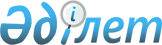 О внесении изменений в решение Уилского районного маслихата от 6 января 2020 года № 369 "Об утверждении бюджета сельского округа имени Ш. Берсиева на 2020-2022 годы"
					
			С истёкшим сроком
			
			
		
					Решение Уилского районного маслихата Актюбинской области от 3 сентября 2020 года № 443. Зарегистрировано Департаментом юстиции Актюбинской области 14 сентября 2020 года № 7413. Прекращено действие в связи с истечением срока
      В соответствии со статьей 109-1 Бюджетного кодекса Республики Казахстан от 4 декабря 2008 года, статьей 6 Закона Республики Казахстан от 23 января 2001 года "О местном государственном управлении и самоуправлении в Республике Казахстан", Уилский районный маслихат РЕШИЛ:
      1. Внести в решение Уилского районного маслихата от 6 января 2020 года № 369 "Об утверждении бюджета сельского округа имени Ш. Берсиева на 2020-2022 годы" (зарегистрированное в Реестре государственной регистрации нормативных правовых актов № 6657, опубликованное 15 января 2020 года в эталонном контрольном банке нормативных правовых актов Республики Казахстан в электронном виде) следующие изменения:
      в пункте 1:
      в подпункте 1):
      доходы – цифры "63 553" заменить цифрами "70 331"
      в том числе:
      поступления трансфертов – цифры "61 720" заменить цифрами "68 498";
      в подпункте 2):
      затраты – цифры "63 638,3" заменить цифрами "70 416,3";
      2. Приложение 1 указанного решения изложить в новой редакции согласно приложению к настоящему решению.
      3. Государственному учреждению "Аппарат Уилского районного маслихата" в установленном законодательством порядке обеспечить государственную регистрацию настоящего решения в Департаменте юстиции Актюбинской области.
      4. Настоящее решение вводится в действие с 1 января 2020 года. Бюджет сельского округа имени Ш. Берсиева на 2020 год
					© 2012. РГП на ПХВ «Институт законодательства и правовой информации Республики Казахстан» Министерства юстиции Республики Казахстан
				
      Председатель сессии Уилского 
районного маслихата 

Б. Жумырбаев

      Секретарь Уилского 
районного маслихата 

Е. Жиеналин
Приложение к решению Уилского районного маслихата от 3 сентября 2020 года № 443Приложение 1 к решению Уилского районного маслихата от 6 января 2020 года № 369
категория
категория
категория
категория
сумма 
(тысяч тенге)
класс
класс
класс
сумма 
(тысяч тенге)
подкласс
подкласс
сумма 
(тысяч тенге)
Наименование
сумма 
(тысяч тенге)
1. Доходы
70331
1
Налоговые поступления
1648
01
Подоходный налог
25
2
Индивидуальный подоходный налог
25
04
Налоги на собственность
1623
1
Налоги на имущество
38
3
Земельный налог
85
4
Налог на транспортные средства
1500
2
Неналоговые поступления
185
01
Доходы от государственной собственности
180
5
Доходы от аренды имущества, находящегося в государственной собственности
180
06
Прочие неналоговые поступления
5
1
Прочие неналоговые поступления
5
4
Поступления трансфертов
68498
02
Трансферты из вышестоящих органов государственного управления
68498
3
Трансферты из районного бюджета (города областного значения) 
68498
функциональная группа
функциональная группа
функциональная группа
функциональная группа
функциональная группа
сумма 
(тысяч тенге)
функциональная подгруппа
функциональная подгруппа
функциональная подгруппа
функциональная подгруппа
сумма 
(тысяч тенге)
администратор бюджетных программ
администратор бюджетных программ
администратор бюджетных программ
сумма 
(тысяч тенге)
программа
программа
сумма 
(тысяч тенге)
Наименование
сумма 
(тысяч тенге)
ІІ. Затраты
70416,3
01
Государственные услуги общего характера
21841,6
1
Представительные, исполнительные и другие органы, выполняющие общие функции государственного управления
21841,6
124
Аппарат акима города районного значения, села, поселка, сельского округа
21841,6
001
Услуги по обеспечению деятельности акима города районного значения, села, поселка, сельского округа
16841,6
022
Капитальные расходы государственного органа
5000
04
Образование
41649
1
Дошкольное воспитание и обучение
41649
124
Аппарат акима города районного значения, села, поселка, сельского округа
41649
004
Дошкольное воспитание и обучение и организация медицинского обслуживания в организациях дошкольного воспитания и обучения
41649
07 
Жилищно-коммунальное хозяйство
6898
3
Благоустройство населенных пунктов
6898
124
Аппарат акима города районного значения, села, поселка, сельского округа
6898
008
Освещение улиц в населенных пунктах
1148
009
Обеспечение санитарии населенных пунктов
500
011
Благоустройство и озеленение населенных пунктов
5250
15
Трансферты
27,7
1
Трансферты
27,7
124
Аппарат акима города районного значения, села, поселка, сельского округа
27,7
048
Возврат неиспользованных (недоиспользованных) целевых трансфертов 
27,7
V. Дефицит бюджета (профицит) 
-85,3
VI. Финансирование дефицита бюджета (использование профицита) 
85,3
08
Используемые остатки бюджетных средств
85,3
01
Остатки бюджетных средств
85,3
1
1
Свободные остатки бюджетных средств
85,3